Quelques montages de pêche au coup (2)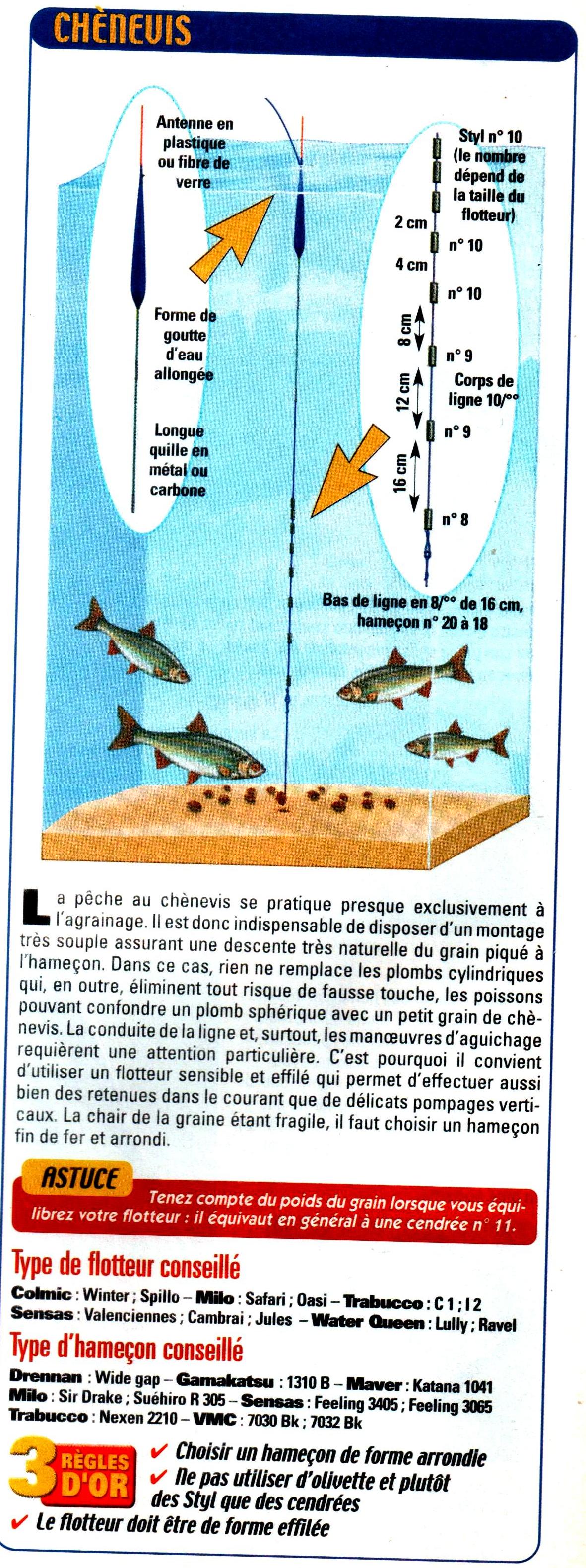 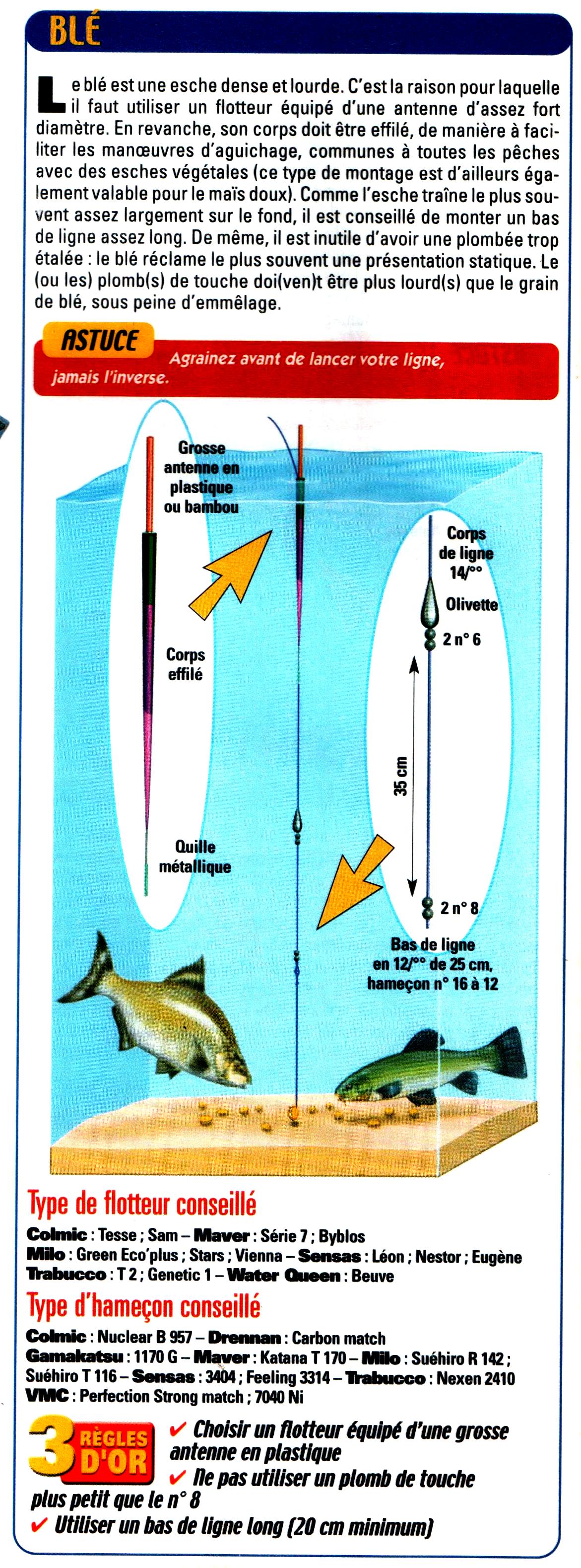 